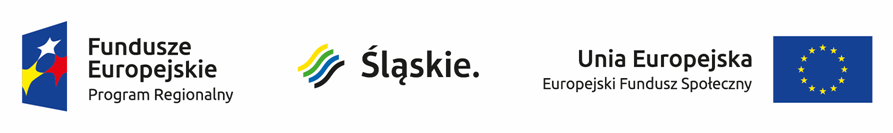 Skład Komisji Oceny ProjektówImię i NazwiskoFunkcja pełniona w KOPAnna CekieraPrzewodniczący KOPAnna TofilskaZastępca przewodniczącego KOPAdriana FrączekZastępca przewodniczącego KOPBarbara SzymochaSekretarz KOP- pracownik IOKAneta Woźniczak-KaniutSekretarz KOP- pracownik IOKMagdalena DeszczyńskaCzłonek KOP - pracownik IOKJerzy UrbańskiEkspert